Министерство образования и науки Российской ФедерацииФедеральное государственное бюджетное образовательное учреждение высшего образования «Нижегородский государственный педагогический университет имени Козьмы Минина» (Мининский университет)Факультет Портфолио студентаНачато « 01 » февраля 2020 г.Закончено «…» _________ 201_г.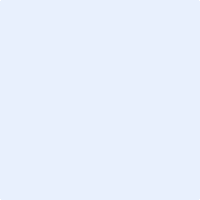 